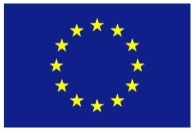 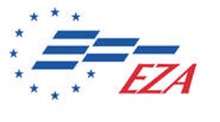 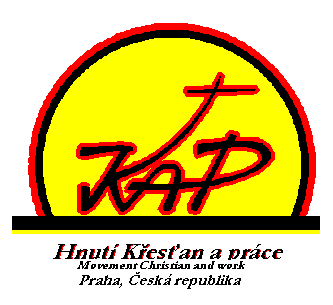 Christ und Arbeit, E. V. Tschechische RepublikEZA-Europäisches Zentrum für Arbeitnehmerfragen Königswinter, DeutschlandSeminar 4. – 6. Oktober 2019 in Velehradzum ThemaEin Lebenszyklusansatz zur Arbeit: Bekämpfung langfristiger Jugendarbeitslosigkeit durch Kompetenzentwicklung, lebenslanges Lernen und generationsübergreifende FairnessProgramm:Freitag, den  4. 10. 201914:30  Uhr Registrierung der Teilnehmer15:00  Uhr KaffeepauseModeration: Mgr. Petr Koutný, KAP15:30 Uhr Eröffnung  – Ing. Jiří Konečný (Vorsitzender von KAP), Mateusz Szymański (EZA), Jozef Mozolewski (EZA, Solidarność), Armin Hürner (WBCA) Petr Hladík  (KDU- ČSL)Erinnerung an verstorbene: Prokop Janoušek und  P. Jan Hurník16:00–17:00 Uhr Maga. Gabrielle Kienesberger (KAB-Ö): Die Würde der Arbeit als Quelle, Maßstab und Ziel einer guten Wirtschaft).17:00–18:00 Uhr Ing. Josef Chovanec (Personaldirektor der Tschechischen Waffenfabrik,  Uherský Brod), Vorbereitung der Jugendlichen für den Arbeitsprozess aus Sicht des Arbeitgebers18:15  Uhr Abendessen19:30-20:30 Uhr  Doc. Mgr. Jakub Jinek (tschechische Bisschofskonferenz) Der Standpunkt der Sozialkommission COMECE zur Zukunft der Arbeit ____________________________________________________________________Samstag,  den  5. 10.8:00 Uhr FrühstückModeration:  Mgr. Petr Koutný, KAP9:00–10:30  Uhr  Dr. h. c. Roswitha Gottbehüt (stellvertretende Vorsitzende der CDA von Rheinland-Pfalz, Deutschland): Das Modell der Assistierten Ausbildung: Ideen, Chancen und ErfahrungenIng. Tomáš Mrtvý, Unternehmer: Die deutsche Realität der Vorbereitung der jungen Arbeitnehmer für das Leben und die Arbeitslosigkeit aus Sicht des tschechischen ImmigrantenOtto Meier (EBCA) – in  Vorbereitung10:30–11:00 Uhr  Kaffeepause11:00–12:00 Uhr  Doc. Tatiana Matulayová (Theologische Fakultät PU Olomouc) Lebenslanges Lernen in Tschechien fokussiert auf tertiäre Bildung12:15 Uhr  Mittagessen14:00 Uhr  KaffeeModeration : RNDr. Filip Chvátal, KAP14:00 PhDr. Martin Kopecký (FF UK Praha, Lehrstuhl der Andragogik und der personellen Führung) Das Paradoxen des Wertes und des Ethos der Arbeit im heutigen Europa – Auswirkungen für Jugendliche15:00 Uhr  Kaffee15:20–17:00 Uhr Paneldiskussion  Mgr. Petr Koutný (KAP), Mgr. Lubomír Müller(KAP), Doc. Ing. Ľubica Černá PhD.(), Dr. Kazimierz Szalata (Solidarność): Die Vorbereitung des Arbeitprozes von pedagogischen Sicht Situation in Niederlande, Italien, und Spanien  Dr. George Jahn (Soziologe Holland), Dr. Paolo Ricotti (ACLI Lombardie, Italien), Felix Bernat (JOC)17:00–18:00 Uhr  Mgr. Jiří Zajíc (Journalist) Warum eigentlich Kompetenzen?18:15 Uhr Abendessen20:00 Uhr Gesellschaftsabend ____________________________________________________________________Sonntag, den   6.10. 20198:00 Uhr FrühstückModeration: Ing. Jiří Konečný, KAP9:00–10:00 Uhr  Prof. Lubomír Mlčoch (emeritierter Professor der Karlsuniversität in Prag) Anstand und Ehrlichkeit in Berufsvorbereitung rufen nach Reform der Ökonomie als Wissenschaft10.00–10.30 Uhr Mgr. Ondřej Pavelek PhD. (Mendel-Universität Brno) Die Arbeitslosigkeit der Jugendlichen aus  Sicht des Rechts10:30–10:45 Uhr Kaffeepause 10:45–11:45 Uhr  Prof. Ing. Milan Palát (Mendel-Universität Brno, Institut für Demografie und angewandte Statistik) Beschäftigung und Arbeitslosigkeit im Kontext der Prognose der Altersstruktur der Bevölkerung11:45 Uhr Zusammenfassung, Abschlüsse (Auftritte in die Medien)12:30 Uhr MittagessenOrganisatorische InformationenVeranstaltungsort des Seminars: Velehrad, Stojanovo gymnazium, Slovanský sálUnterkunft: das Pilgrim-Haus Stojanov, Hotel SkanzenGastronomie: das Pilgrim-Haus Stojanov, EsszimmerRegistration:  4. Oktober seit 14:00 Uhr Haus StojanovBeiträge zum Seminar: die Teilnehmer von Westländern 100 €, von aus mittel- und osteuropäischen Ländern 50 €.Reissekosten werden bezahlt, max. bis 300 €Simultandolmetschen: englisch, deutsch, tschechischTermin von Seminar Velehrad 2020: 2. - 4. 10. 2020Thema: Bildung und lebenslanges Lernen als Bestandteil einer aktiven Beschäftigungspolitik für alle Generationen